Ｍサポセミナー　「ＮＰＯの基礎知識」受講申込書申込み期限：平成29年10月22日（日）まで　　　　　　　　　　（但し、定員になり次第、締め切らせていただきます）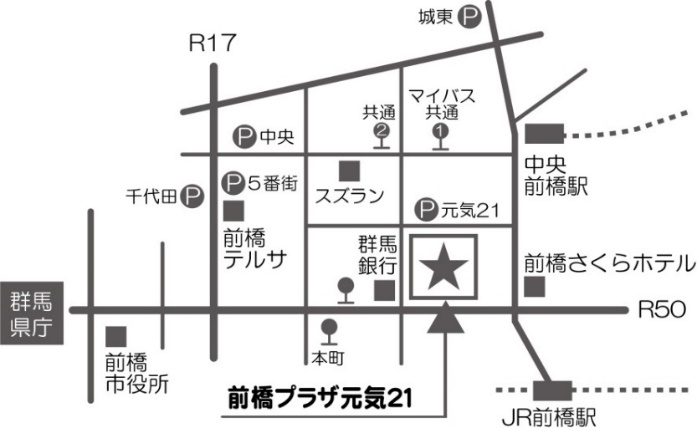 ふりがな氏　　名団体名住　　所電話番号質問事項